https://disk.yandex.ru/i/Hqhg82Sjkmn2xg 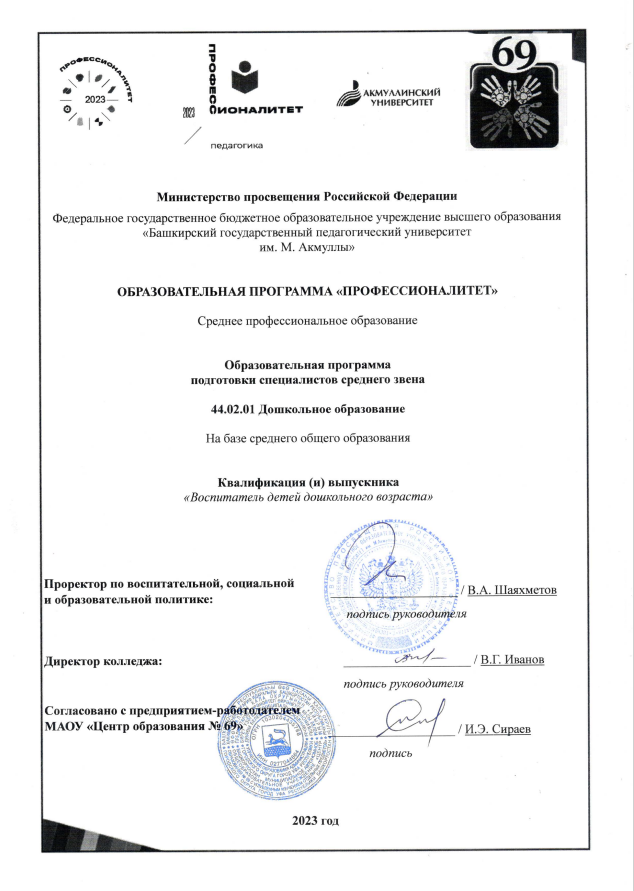 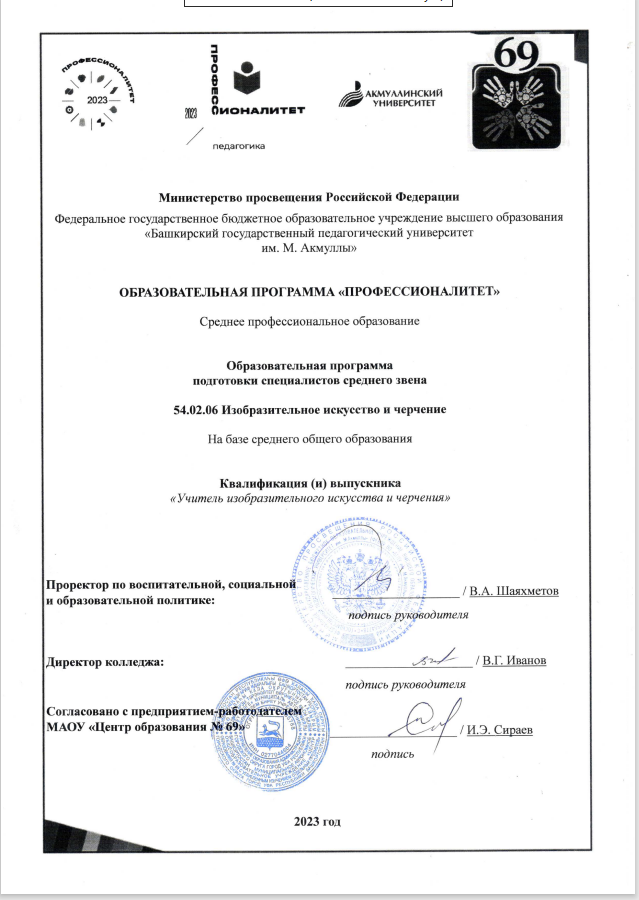 https://disk.yandex.ru/i/An9ZyTegOzFQ8Ahttps://disk.yandex.ru/i/63yY0QjS5XMTUA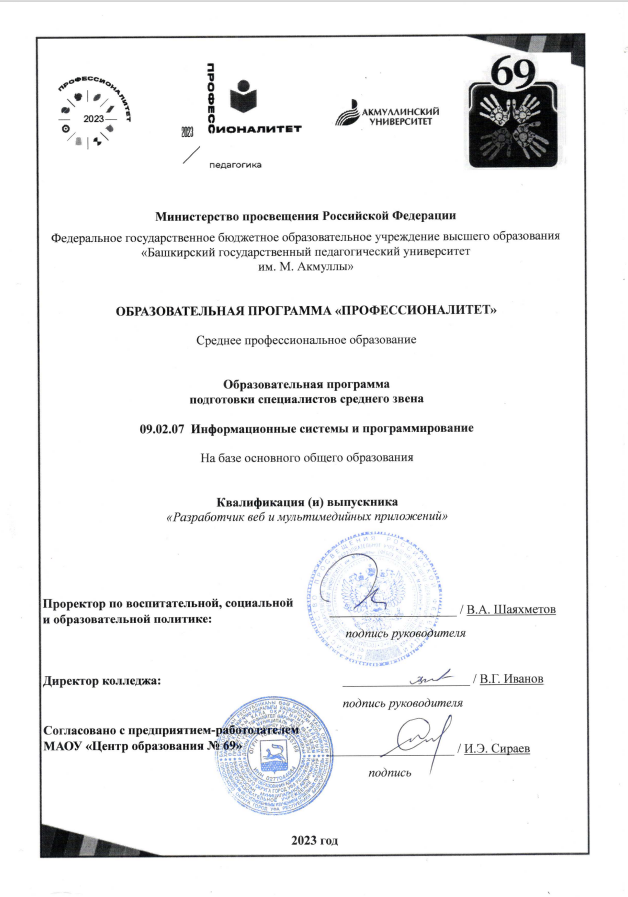 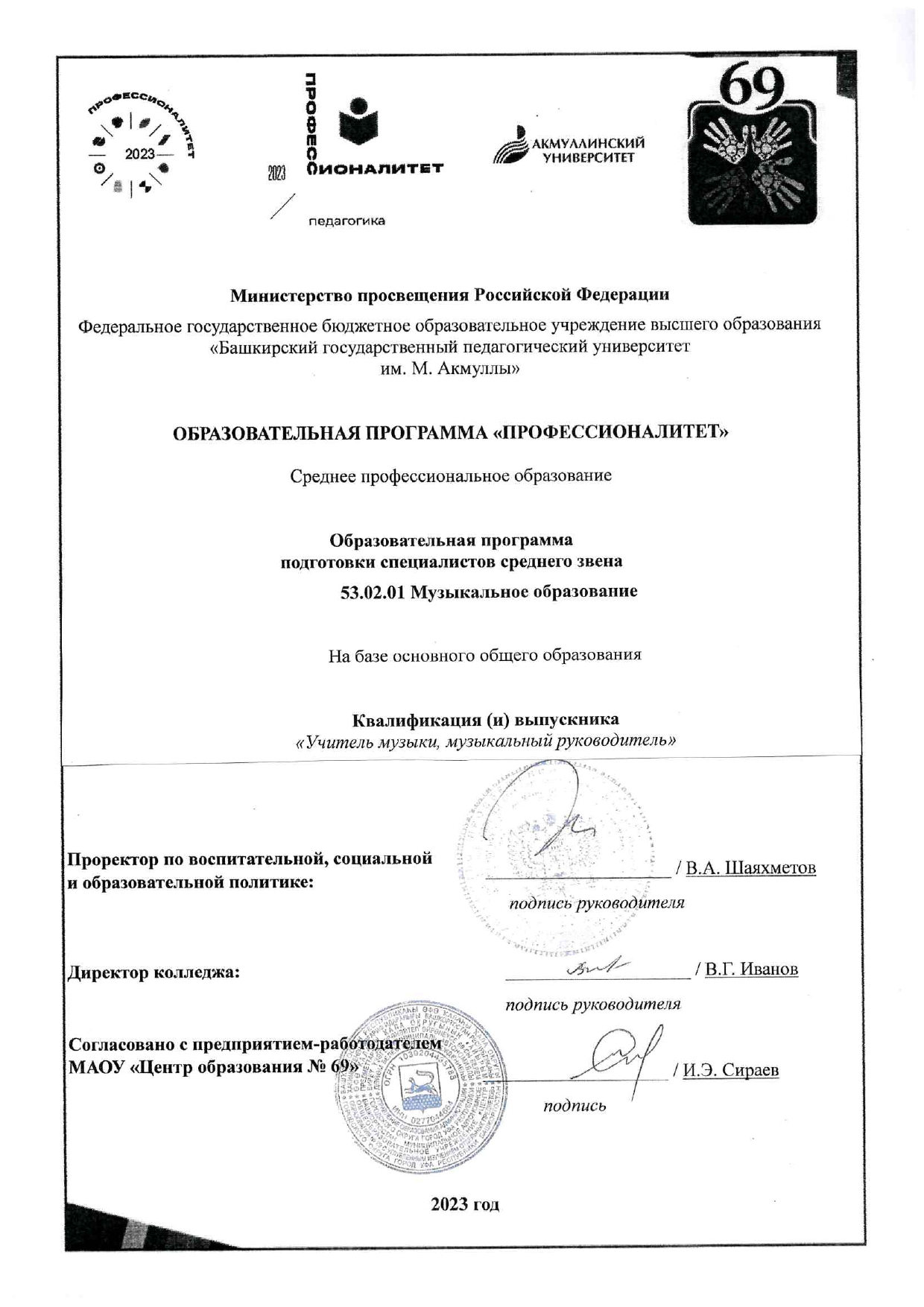 https://disk.yandex.ru/i/_LUCGmBfy0TMRwhttps://disk.yandex.ru/i/1sAKyE3SxmL7KA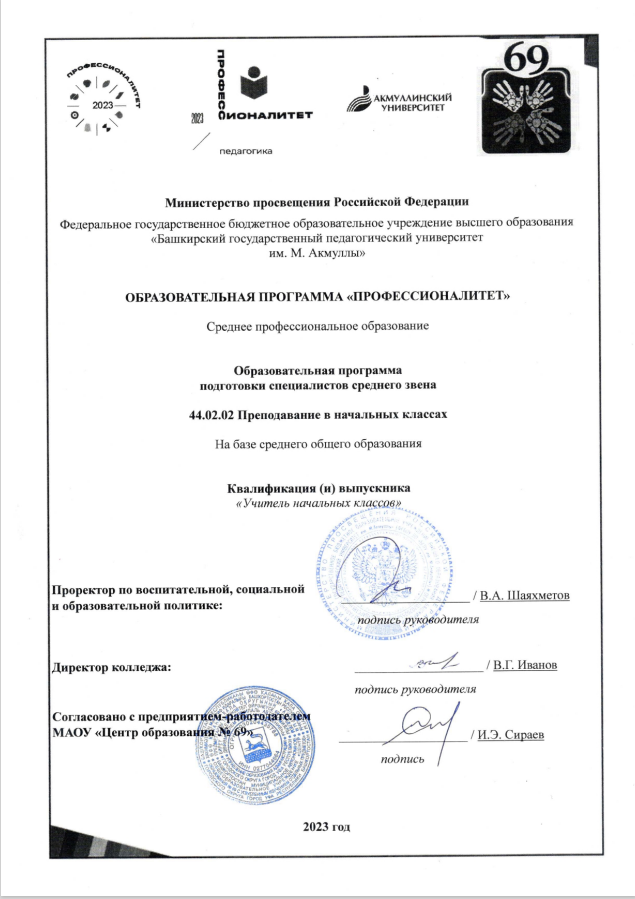 https://disk.yandex.ru/i/Letoe5rum2hIgQ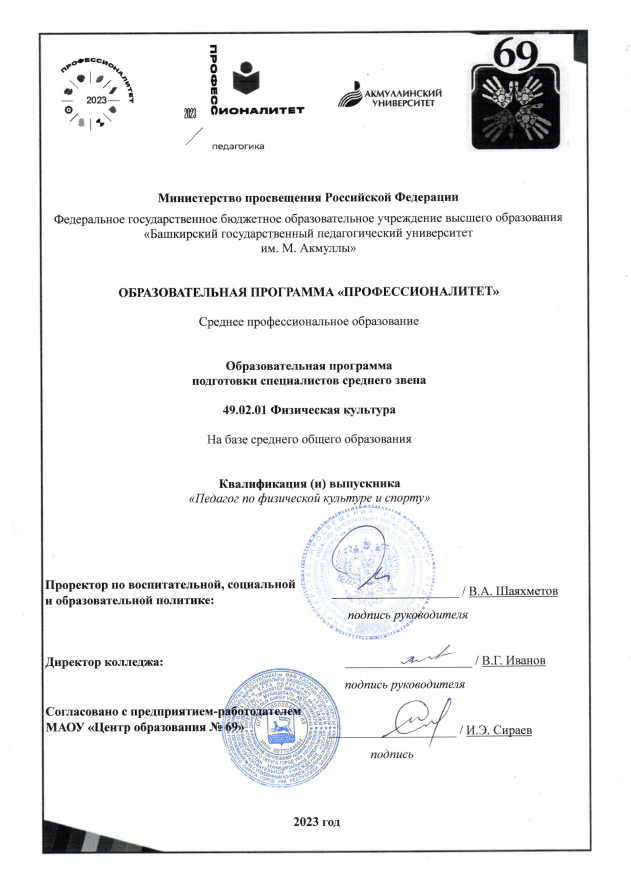 